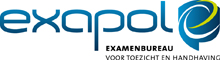 In te vullen door de kandidaatNaam kandidaat:Geboortedatum:Adres:Postcode en plaats:Examendatum:Examen: Verklaring
Hierbij verklaar ik, behandelend arts van bovengenoemde kandidaat, dat hij/zij door medische klachten niet in staat is (geweest) op de genoemde datum deel te nemen aan bovengenoemd examen.Handtekeningbehandelend arts:	……………………………………
Stempel praktijk: 



Deze verklaring toezenden aan examenbureau Exapol: 
per mail (info@exapol.nl.
Bij ontvangst binnen 10 werkdagen na de dag van het betreffende examen wordt het examengeld gerestitueerd.